от «25» 12 2019 г.		                                                                                                № 1618О внесении изменений в муниципальнуюцелевую программу МО «Город Мирный»«Реализация градостроительной политики,развитие и освоение территорий» на 2018-2022 годы,утвержденную Постановлением городскойАдминистрации от 08.05.2018 № 523В соответствии с решением городского Совета от 13.11.2019 № IV-25-1                 «О внесении изменений и дополнений в решение городского Совета от 13.12.2018     № IV-15-2 «О бюджете муниципального образования «Город Мирный» на 2019 год          и на плановый период 2020 и 2021 годов», городская Администрация постановляет:1. Внести в муниципальную целевую программу МО «Город Мирный» «Реализация градостроительной политики, развитие и освоение территорий» на 2018-2022 годы, утвержденную Постановлением городской Администрации от 08.05.2018 № 523, следующие изменения:1.1. В паспорте Программы строку «Объем и источники финансирования программы» изложить в следующей редакции:1.2. В разделе 5. «Ресурсное обеспечение программы» таблицу изложить в следующей редакции:1.3. Приложение 1 «Перечень программных мероприятий муниципальной целевой программы МО «Город Мирный» «Реализация градостроительной политики, развитие и освоение территорий» на 2018-2022 годы» изложить в редакции согласно приложению 1 к настоящему Постановлению;1.4. В разделе 7. «Оценка эффективности Программы» пункты 1.2, 1.3 и 1.4 таблицы 1 изложить в редакции согласно приложению 2 к настоящему Постановлению.2. Опубликовать настоящее Постановление в порядке, установленном Уставом МО «Город Мирный».3. Контроль исполнения настоящего Постановления оставляю за собой.Глава города                                                                                                      К.Н. АнтоновПриложение 1 к Постановлению городской Администрацииот «25» 12 2019 № 1618ПЕРЕЧЕНЬ ПРОГРАММНЫХ МЕРОПРИЯТИЙ МУНИЦИПАЛЬНОЙ ЦЕЛЕВОЙ ПРОГРАММЫ МО «ГОРОД МИРНЫЙ»«РЕАЛИЗАЦИЯ ГРАДОСТРОИТЕЛЬНОЙ ПОЛИТИКИ, РАЗВИТИЕ И ОСВОЕНИЕ ТЕРРИТОРИЙ» НА 2018-2022 годыПриложение 2 к Постановлению городской Администрацииот «25» 12 2019 № 1618АДМИНИСТРАЦИЯМУНИЦИПАЛЬНОГО ОБРАЗОВАНИЯ«Город Мирный»МИРНИНСКОГО РАЙОНАПОСТАНОВЛЕНИЕ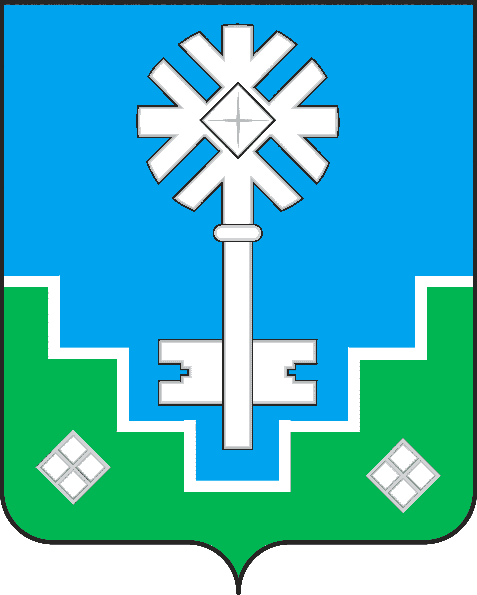 МИИРИНЭЙ ОРОЙУОНУН«Мииринэйкуорат»МУНИЦИПАЛЬНАЙ ТЭРИЛЛИИДЬАhАЛТАТАУУРААХОбъем и источники финансирования программыВСЕГО – 187 328 139,60 рублей, из них:Бюджет Республики Саха (Якутия) – 53 623 269,30 рублей Бюджет МО «Мирнинский район» - 69 792 374,16 рублейБюджет МО «Город Мирный» - 63 912 496,14 рублейИсточники финансированияСумма Всего187 328 139,60В том числе:Государственный бюджет Республики Саха (Якутия)53 623 269,30Бюджет МО «Мирнинский район»69 792 374,16Бюджет МО «Город Мирный»63 912 496,14Иные источники0,00№Наименование объекта мероприятияВсего финансовых средствБюджет РС(Я)Бюджет МО "Мирнинский район"Местный бюджетИные источникиИсполнители№Наименование объекта мероприятияВсего финансовых средствБюджет РС(Я)Бюджет МО "Мирнинский район"Местный бюджетИные источникиИсполнители№Наименование объекта мероприятияВсего финансовых средствБюджет РС(Я)Бюджет МО "Мирнинский район"Местный бюджетИные источникиИсполнители№Наименование объекта мероприятияВсего финансовых средствБюджет РС(Я)Бюджет МО "Мирнинский район"Местный бюджетИные источникиИсполнителиВСЕГО187 328 139,6053 623 269,3069 792 374,1663 912 496,140,00УАиГ, МКУ "УЖКХ"2018 г.56 666 060,753 158 269,3031 422 712,2822 085 079,170,00УАиГ, МКУ "УЖКХ"2019 г.92 865 070,6950 465 000,0038 369 661,884 030 408,810,00УАиГ, МКУ "УЖКХ"2020 г.9 967 635,160,000,009 967 635,160,00УАиГ, МКУ "УЖКХ"2021 г.4 000 000,000,000,004 000 000,000,00УАиГ, МКУ "УЖКХ"2022 г.23 829 373,000,000,0023 829 373,000,00УАиГ, МКУ "УЖКХ"1"Градостроительное планирование, развитие территорий. Снижение административных барьеров в области строительства""Градостроительное планирование, развитие территорий. Снижение административных барьеров в области строительства""Градостроительное планирование, развитие территорий. Снижение административных барьеров в области строительства""Градостроительное планирование, развитие территорий. Снижение административных барьеров в области строительства""Градостроительное планирование, развитие территорий. Снижение административных барьеров в области строительства""Градостроительное планирование, развитие территорий. Снижение административных барьеров в области строительства""Градостроительное планирование, развитие территорий. Снижение административных барьеров в области строительства"ВСЕГО24 426 935,190,006 766 067,1917 660 868,000,00УАиГ, МКУ "УЖКХ"2018 г.12 543 681,620,005 120 989,627 422 692,000,00УАиГ, МКУ "УЖКХ"2019 г.2 283 253,570,001 645 077,57638 176,000,00УАиГ, МКУ "УЖКХ"2020 г.4 000 000,000,000,004 000 000,000,00УАиГ, МКУ "УЖКХ"2021 г.4 000 000,000,000,004 000 000,000,00УАиГ, МКУ "УЖКХ"2022 г.1 600 000,000,000,001 600 000,000,00УАиГ, МКУ "УЖКХ"2"Индивидуальное жилищное строительство""Индивидуальное жилищное строительство""Индивидуальное жилищное строительство""Индивидуальное жилищное строительство""Индивидуальное жилищное строительство""Индивидуальное жилищное строительство""Индивидуальное жилищное строительство"ВСЕГО162 901 204,4153 623 269,3063 026 306,9746 251 628,140,00УАиГ, МКУ "УЖКХ"2018 г.44 122 379,133 158 269,3026 301 722,6614 662 387,170,00УАиГ, МКУ "УЖКХ"2019 г.90 581 817,1250 465 000,0036 724 584,313 392 232,810,00УАиГ, МКУ "УЖКХ"2020 г.5 967 635,160,000,005 967 635,160,00УАиГ, МКУ "УЖКХ"2021 г.0,000,000,000,000,00УАиГ, МКУ "УЖКХ"2022 г.22 229 373,000,000,0022 229 373,000,00УАиГ, МКУ "УЖКХ"№ п/пНаименование подпрограммы/индикатораЕд. изм.ВсегоВ том числеВ том числеВ том числеВ том числеВ том числе№ п/пНаименование подпрограммы/индикатораЕд. изм.Всего2018 год2019 год2020год2021год2022 год1Направление «Градостроительное планирование развития территорий. Снижение административных барьеров»Направление «Градостроительное планирование развития территорий. Снижение административных барьеров»Направление «Градостроительное планирование развития территорий. Снижение административных барьеров»Направление «Градостроительное планирование развития территорий. Снижение административных барьеров»Направление «Градостроительное планирование развития территорий. Снижение административных барьеров»Направление «Градостроительное планирование развития территорий. Снижение административных барьеров»Направление «Градостроительное планирование развития территорий. Снижение административных барьеров»Направление «Градостроительное планирование развития территорий. Снижение административных барьеров»1.2Количество и утвержденных ППТ и ПМТ за отчетный период и нарастающим итогом (в скобках)шт.15(24)5(14)2(16)1(17)3(20)4 (24)1.3.Площадь территорий, обеспеченных ППТ и ПМТ (за отчетный период и всего)га1035,7 (1182,8)146,4(293,5)16,78(310,28)236,7(1045,2)17,6(1062,8)120,0 (1182,8)1.4.Отношение площади территории жилых зон к площади территории зон, обеспеченной ППТ и ПМТ, с учетом имеющихся 23,7% (с прилегающими территориями – 12,44%).%100,024,826,2588,489.9100,0